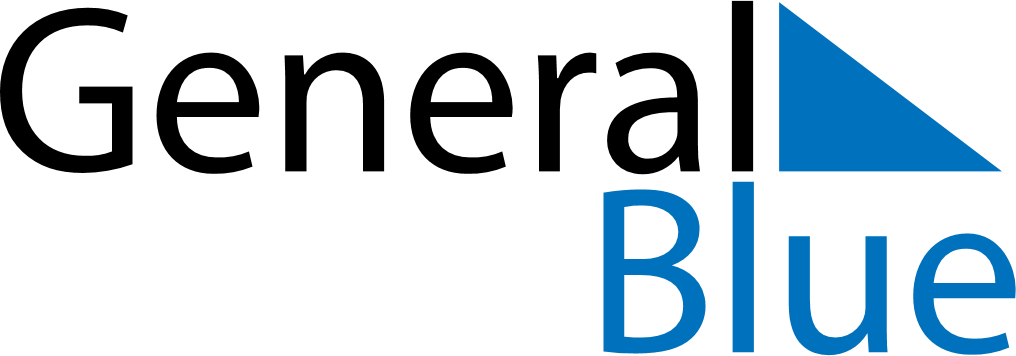 February 2026February 2026February 2026February 2026BangladeshBangladeshBangladeshSundayMondayTuesdayWednesdayThursdayFridayFridaySaturday12345667891011121313141516171819202021Language Martyrs’ Day2223242526272728